Міністерство освіти і науки УкраїниЛьвівський національний університет імені Івана ФранкаФакультет журналістикиКафедра зарубіжної преси та інформаціїЗатверджено на засіданні кафедри зарубіжної преси та інформації факультету журналістики Львівського національного університету імені Івана Франка(протокол № 2 від 31.08.2022 р.)Завідувач кафедри – доктор наук із соціальних комунікацій, професор Марʼян ЖИТАРЮК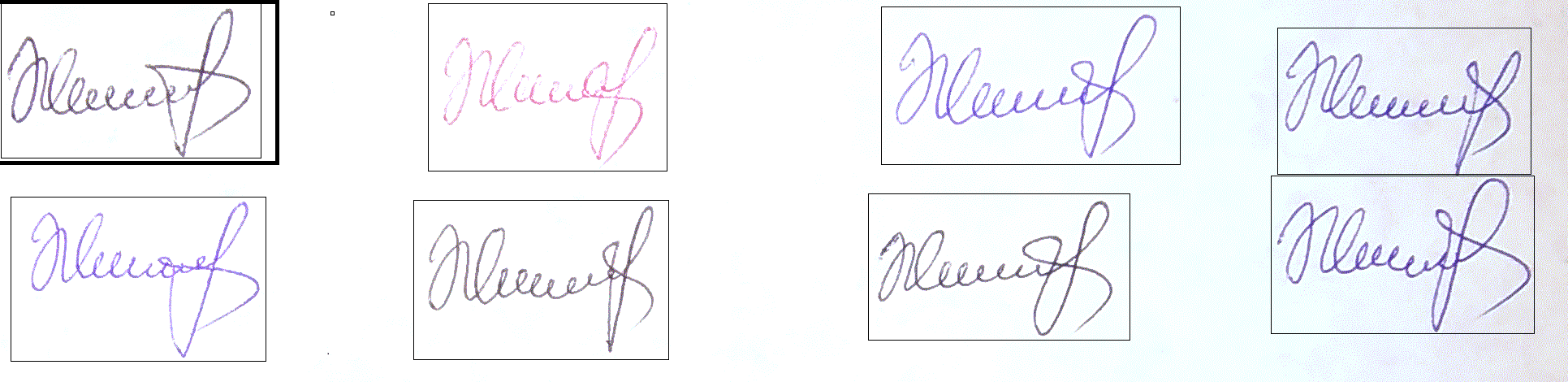 СИЛАБУС З НАВЧАЛЬНОЇ ДИСЦИПЛІНИ«ВИДАТНІ ПОСТАТІ СВІТОВИХ МАС-МЕДІА»,що викладається в межах ОПП «Журналістика»першого (бакалаврського) рівня вищої освітидля здобувачів зі спеціальності 061  ЖурналістикаЛьвів – 2022СХЕМА КУРСУ, АБО СТРУКТУРА НАВЧАЛЬНОЇ ДИСЦИПЛІНИ«ВИДАТНІ ПОСТАТІ СВІТОВИХ МАС-МЕДІА»Розробив: проф. Й. Д. Лось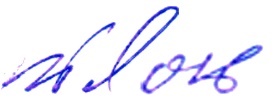 Назва курсу«Видатні постаті світових мас-медіа» Адреса викладання курсуВул. Генерала Чупринки, 49, ЛьвівФакультет та кафедра, за якою закріплена дисциплінаФакультет журналістики, кафедра зарубіжної преси та інформаціїГалузь знань, шифр та назва спеціальностіГалузь знань – 06 Журналістика, Спеціальність – 061 ЖурналістикаВикладачі курсуЛось Йосип Дмитрович, кандидат історичних наук, професор, професор кафедри зарубіжної преси та інформаціїКонтактна інформація викладачівjlos@ukr.nethttps://lnu.edu.ua/research/merited-professors-of-the-university/josyp-los/ Львів, вул. Генерала Чупринки, 49, каб. 306Консультації з курсу відбуваютьсяКонсультації в день проведення лекцій/практичних занять, а також за попередньою домовленістю. Можливі й онлайн консультації через Skype, Вайбер, Меседжер або подібні ресурси. Для погодження додаткового часу онлайн консультацій слід писати на електронну пошту викладача або у приват соціальних мереж.Сторінка курсуhttps://journ.lnu.edu.ua/wp-content/uploads/2023/01/Sylsbus-LosY-Radio-Svoboda Інформація про курсДисципліна «Видатні постаті світових мас-медіа» є вибірковою дисципліною зі спеціальності 061  Журналістика для освітньої програми «Журналістика», яка викладається у 8 семестрі в обсязі 3 кредитів (за Європейською Кредитно-Трансферною Системою ECTS).Коротка анотація курсуМета мас-медіа не лише оперативно і всебічно інформувати авдиторію, але й знайомити її із найкращими зразками світоглядної публіцистики, відомими постатями у сфері культури, науки, політики, водночас із знаковими журналістами, які своїми ідеями та аналізом зуміли вплинути на хід історичних подій. Дисципліна «Видатні постаті світових мас-медіа» присвячена саме таким постатям.Мета та цілі курсуМетою і завданням навчальної дисципліни «Видатні постаті світових мас-медіа у»  Засвоєння нормативної/вибіркової дисципліни « Видатні постаті світових мас-медіа » має метою формування сучасних теоретичних знань і практичних навиків для моделювання журналістського тексту.Студенти знайомляться з найновішими джерелами журналістикознавства.У результаті вивчення цього курсу студент повинен	знати: теорію функціонування світоглядної публіцистики на основі праць українських та закордонних вчених, практичні результати макротекстів видатних журналістів, наукові методи дослідження проблем журналістики	вміти: моделювати текст проблемних публікацій, самостійно і всебічно осмислювати явища дійсності, розуміти тентенції розвитку світу.Література для вивчення дисципліниБазова:1. Лось Й. Публіцистика й тенденції ровитку світу (львівська школа журналістики). Навчальний посібник: У 2 ч / Й. Лось.  – Ч.1. – Львів: ПАЇС. –2008. – 376 с.2. Лось Й. Перспективи світоглядної публіцистики. Навчальний посібник / Й. Лось. – Львів: ЛНУ імені Івана Франка, 2014. – 294 с.3. Wolert W. Szkice z dzieоów prasy światowej / W Wolert. – Kraków, 2005. – 465 s.4. Jakubowicz K. Media publiczne / K. Jakubowicz. – Warszawa, 2007. – 295 s.Допоміжна:1.Куртуа Стефан, Верт Ніколя, Панне Жан-Луї, Пачковський Анджей, Бартошек Карел,       Марголєн Жан-Луї,. Чорна книга комунізму. Злочини, рерор і репресії. Львів, 2008. –  708 с.2. Лильо Т.Я.  Комунікація. Ідентичність. Глобалізація. –  Львів, 2004. –  134 с.3. Липинський В.  Релігія і церква в історії України. –  Луцьк, 2010. –  94 с.4. Люїс К.С.  Листи Крутеня. –  Львів, 1994. –  120 с.5. Мельник А. Мудрець versus експерт: ролі публіциста у медіа сфері // Вісник Львівського університету. Серія журналістика. 2013. Вип..38. С.390-397.6. Онацький Є. Українська мала енциклопедія. Т.4. Буенос-Айрес, 1959.Обсяг курсуЗагальний обсяг 90 год. З них: 32 год. аудиторні (16 год. лекційних, 16 год. практичних/семінарських занять) та 58 год. – самостійна робота.Очікувані результати навчанняУ результаті вивчення цього курсу студент повинен	знати: теорію функціонування світоглядної публіцистики на основі праць українських та закордонних вчених, практичні результати макротекстів видатних журналістів, наукові методи дослідження проблем журналістикивміти: моделювати текст проблемних публікацій, самостійно і всебічно осмислювати явища дійсності, розуміти тентенції розвитку світу.Ключові словаСвітоглядна публіцистика, видатні постаті, мас-медіаФормат курсуОчнийТемиВідповідно до схеми курсу, доданої до силабусаПідсумковий контроль, формаІспит в кінці семеструПререквізитиДля вивчення курсу студенти потребують базових знань з журналістикознавчих дисциплін, зокрема, з циклу професійної та практичної підготовки, прочитаних у попередніх семестрах, достатніх для сприйняття категоріального і предметного апарату.Навчальні методи та техніки під час викладання курсуЛекція-обговорення, практичне, семінарське, дискусія, групова робота, консультування, проблемно-пошукові диспути на основі реальних подій та ситуативного моделювання, презентації медіапроєктів.Необхідне обладнанняКомп’ютер, мультимедійний проектор, доступ до мережі Інтернет, ноутбук, мобільний телефон чи планшет.Критерії оцінювання (окремо для кожного виду навчальної діяльності)Оцінювання проводиться за 100-бальною шкалою:40 балів – за відповіді на практичних заняттях;10 балів – за присутність та роботу на лекціях;50 балів – за іспит.Академічна доброчесність: Очікується, що студентські роботи будуть самостійними, оригінальними дослідженнями чи міркуваннями. Відсутність посилань на використані джерела, фабрикування джерел, списування, втручання в роботу інших авторів становлять приклади можливої академічної недоброчесності. Виявлення ознак академічної недоброчесності в письмовій роботі є підставою для її незарахування викладачем, незалежно від масштабів плагіату чи обману. Жодні форми порушення академічної доброчесності не толеруються.Відвідування занять є важливою складовою навчання. Очікується, що всі студенти відвідають усі аудиторні заняття з курсу. Слухачі повинні інформувати викладача про неможливість відвідати заняття. У будь-якому випадку вони зобов’язані дотримуватися усіх строків, що визначені для виконання усіх видів письмових робіт, передбачених курсом. Література. Усю літературу, яку студенти не зможуть знайти самостійно, викладач надає виключно в освітніх цілях без права її передачі третім особам.Політика виставлення балів. Враховуються всі бали, набрані впродовж семестру (творчі роботи, самостійна робота (доповідь) та бали за роботу на практичних і семінарських заняттях. При цьому обов’язково враховуються присутність на заняттях та активність студента під час практичного заняття; недопустимість пропусків та запізнень на заняття; користування мобільним телефоном, планшетом чи іншими мобільними пристроями під час заняття, якщо це не пов’язано з навчанням; списування та плагіат; несвоєчасне виконання поставленого завдання і т. ін.На семінарських заняттях передбачається перегляд і прослуховування інформаційних, аналітичних, публіцистичних (авторських) програм (до 30 хвилин) провідних телерадіокомпаній світу з метою подальшого аналізу, засвоєння концепцій, шкіл, світоглядних платформ, ознайомлення з позитивним досвідом і критика невдалих проектів. Практичний концепт складатиметься переважно з сучасного матеріалу, який регулярно оновлюватиметься.Студенти під контролем викладача проаналізують і ряд ключових світових подій в медіа різних країн з погляду правдивості, об’єктивності, неупередженості, доцільності, професійності, майстерності, оперативності, етичності тощо.Запитання до заліку чи іспиту:1. Основні принципи діяльності Маріон Дьонгоф – обличчя німецького тижневика «Цайт»2. Специфіка аргументації  Ігоря Яковенка3. Методи роботи найстаршої воєнної кореспондентки світу, британської журналістки Клари Голінгворт4. Фундатор концепції  «світоглядна публіцистика» Микола Шлемкевич5. Кредо телекоментатора Волтера Кронкайта6. Ришард Капусьцінський – репрезентант «нової журналістики» (new journalism)7. Світоглядна публіцистика Світлани Алексієвич8. Правда Малькольма Маггеріджа9. Філософічна публіцистика Вячеслава Липинського10. Творче кредо Стефана Ауста – редактора тижневика «Шпігель»11. Світоглядний подвиг Джеймса Мейса12. Знакова постать італійського журналіста Еудженіо Скальфарі13. Головні теми есеїстики Амоса Оза14. Журналістська діяльність Габріеля Гарсіа Маркеса15. Феномен особистості Оріани Фаллачі16. Вацлав Гавел – моральний орієнтир для журналістів17. Томаш Масарик про призначення журналіста 18. У чому полягає концепція “совісті слів” Сергія Аверинцева?19. Роберт Фіск про війну цивілізацій20. Чеський публіцист Антонін Лієхм про «інформаційну божевільню»21. Маріо Варгас Льоса про цивілізацію розваг22. Вольфганг Краус про ієрархію цінностей23. Андре Брік про роль творчої особистості у пошуку сенсів життя24. Вартості національної спільноти – погляд Анджея Новака25. Андре Фросар про обов’язок журналіста26. Жіночий публіцистичний текст: особливості, найяскравіші представникиОпитуванняАнкету-оцінку з метою оцінювання якості курсу буде надано по завершенню курсу.№ з/пТема, план, короткі тезиФорма роботи Література.Ресурси в інтернетіЗавдання, години самостійної роботиТермін виконанняЗмістовий модуль 1. Основні аргументаційні вектори репрезентантів світової журналістикиЗмістовий модуль 1. Основні аргументаційні вектори репрезентантів світової журналістикиЗмістовий модуль 1. Основні аргументаційні вектори репрезентантів світової журналістикиЗмістовий модуль 1. Основні аргументаційні вектори репрезентантів світової журналістикиЗмістовий модуль 1. Основні аргументаційні вектори репрезентантів світової журналістикиЗмістовий модуль 1. Основні аргументаційні вектори репрезентантів світової журналістики1Тема 1. Маріон Дьонгоф – обличчя німецького тижневика «Цайт»:1.	Компас – точні розслідування, моральна свідомість і суспільне благо.2.	Номер тижневика – своєрідна енциклопедія.3.	Відстоювання емоційного журналізму.«Працювати для Німеччини, допомагати читачеві виробити собі розсудливий погляд на події, подавати альтернативні думки, дотримуватися вишуканої німецької мови, не орієнтуватися на маркетинг-журналізм»Лекція (2 год.)1. Лось Й. Публіцистика й тенденції ровитку світу (львівська школа журналістики). Навчальний посібник: У 2 ч / Й. Лось.  – Ч.1. – Львів: ПАЇС. –2008. – 376 с.2. Лось Й. Перспективи світоглядної публіцистики. Навчальний посібник / Й. Лось. – Львів: ЛНУ імені Івана Франка, 2014. – 294 с.Проаналізувати особливості творчості Маріон Дьонгоф, з’ясувати специфіку емоційного журналізму.3 год.1-й тижд.2Тема 2. Точні діагнози Ігоря Яковенка 1.	Російський журналіст – українець за духом. Оглядач газети «День».2.	Фейк як форма існування російського телебачення.3.	«Путінський режим упаде раптово».«Росія хоче перетравити Україну зсередини, як павуки жертву, впорскуючи в неї шлунковий сік. Посіяти хаос, щоб  отруєна країна не могла протидіяти… Ставка Кремля – засіяти через Медведчука розбрат, щоб від вас відвернулися ЄС і США».Практичне(2 год)1.	Щотижневі огляди російських мас-медіа  (розділ «Прес-клуб «Дня»).2.	Ігор Яковенко – про спробу «діалогу». «Не виключаю, що деякі російські журналісти опиняться під міжнародним трибуналом». – День, 2014. 30 квітня-1—травня.3.	«Путінський режим упаде раптово». – Країна, 2019. – 1 серпня.Виокремити основні теми публікацій Ігоря Яковенка, порівняти мотиви його публікацій із текстами інших провідних українських публіцистів.3 год.2-й тижд.3Тема 3. Найстарша воєнна кореспондентка світу, британська журналістка Клара Голінгворт:1.	70 років кар’єри -  відвага, передбачливість, ґрунтовність.2.	Розвінчання зради одного з керівників англійської розвідки.3.	Десятки років перебування в Китаї, зустрічі з видатними особистостями світу.«Дивна річ – бути старою. Але мені постійно сниться, що я молода, динамічна, і далі працюю кореспонденткою… Куди б я поїхала в разі потреби? Там, де найнебезпечніше. Саме звідси спробувала б зробити добрий матеріал».Лекція (2 год.)1.Wojna?  Jade! – Forum, 2011. № 44-45 (за матеріалами англійської газети «Дейлі Телеграф»).З'ясувати специфіку воєнної журналістики на прикладі творчості Клари Голлінгворт.3 год.3-й тижд.4Тема 4. Фундатор концепції «світоглядна публіцистика» Микола Шлемкевич:1.	Новочасна потуга (Ідеї до філософії публіцистики), міжнародний аспект,2.	Журнал думки і чину «Листи до приятелів»,3.	Публіцистика в духовній культурі.Публіцистика є об’єктивним розумом народу, вона віднаходить вічне у швидкоплинному. Як авангард духу, вона шукає нових обріїв, нових світів…, живе пафосом інтелектуального неспокою.Практичне(2 год)1.	Йосип Лось. Перспективи світоглядної публіцистики. Навчальний посібник. – Львів, 2014. – С. 208-227.2.	Микола Шлемкевич. Сутність філософії. – Україна: філософський спадок століть. ХРОНІКА 2000. – С. 667-690.3.	Олександр Кульчицький. Вчителі життя (Памяті Миколи Шлемкевича). – Там само. – С.691-698.4.	Йосип Лось. Світоглядна публіцистика як формувальний принцип філософії  суспільства і держави. – В кн.: Публіцистика і тенденції розвитку світу. Навчальний посібник.- Львів, 2008. – С. 119.Підготувати доповіді про журнал «Листи до приятелів», проаналізувати особливості редактури, наповнення номерів3 год.4-й тижд.5Тема 5. Кредо телекоментатора Волтера Кронкайта1.Якість особистості телеведучого Сі-Бі-Ес,2.Книга спогадів «Життя репортера»,3.10 вирішальних правил журналістики.    «Успішною можна назвати кар’єру, про котру кажуть: «Я щось змінив на краще». Десятки мільйонів людей у США, в багатьох інших країнах завдяки його турботливій позиції, справедливому судженню й умінню спрогнозувати хід подій збагнули доконечну потребу взаєморозуміння між Їзраїлем і Єгиптом, білою меншістю та чорною більшістю у ПАР, припинення війни у Вєтнамі, Афганістані, демонтажу комунізму в Польщі, інших країнах, а також стали учасниками висадки людини на Місяць, інших видатних подій ХХ століття.Лекція (2 год.)1. Cronkite W  A Reporter’s Life – New York, 1996,2. Йосип Лось. Публіцистика і тенденції розвитку світу. Навчальний посібник. – Львів, 2008. – С. 41-44.Прослідкувати основні етапи журналістської кар'єри Волтера Кронкайта. Порівняти постать В. Кронкайта з іншими відомим телекоментаторами.3 год.5-й тижд.6Тема 6. Ришард Капусьцінський – репрезентант «нової журналістики» (new journalism)1.«Журналіст» (journalist) чи «працівник медіа»?2.Культивування цінностей різних народів.3.Благородна позиція в оцінці геноциду українського народу в 1932-1933 рр.«Слабкістю в наших дискусіях  про ЗМІ є замовчування того факту, що в журналістиці, як і в інших професіях, багато партачів. Світилами можуть стати не всі, але треба намагатися. Тут важлива сама атмосфера, в якій формується журналіст, чи пробуджена у ньому професійна шляхетність, бажання робити щось важливе, а не тільки будь-якою ціною заробляти гроші».Практичне (2 год.)1.Ришард Капусьцінський: «Нещастям для медіа є інтелектуальні лінощі їхнього споживача». Інтерв’ю Тараса Лильо, Варшава. – День, 2003. - 19 вересня.Проаналізувати засади журналістського методу Ришарда Капусцінського, опрацювати книги «Автопортрет репортера» та «Імперія» 3 год.6-й тижд.7Тема 7. Світоглядна публіцистика Світлани Алексієвич1.Жанр «історії почуттів» - історії внутрішнього життя людей ХХ століття.2.«Чорнобильська молитва» - філософічний аспект буття.3.Орієнтир творчості – перенести усі зусилля на територію людської душі«Іноді мені здається, що нині ненависть – головна думка і майже єдиний вид активної, діючої енергії. Я кажу про ненависть як форму розуміння людини людиною, протистояння, що надто затягнулось. Якщо оглянутися назад, то наше минуле – гігантська братня могила… Стоїмо по коліна в крові».Лекція (2 год.)1. Йосип Лось. Публіцистика і тенденції розвитку світу. Навчальний посібник. – Львів, 2008. – С. 263-270.2. Нобелівська промова Світлани Алексієвич.Проаналізувати підхід С. Алексієвич до роботи над книгами. Підготувати доповідь про одну із обраних книг С. Алексієвич. Виокремити головні ідеї Нобелівської лекції С. Алексієвич.3 год.7-й тижд.8Тема 8. Правда Малькольма Маггеріджа1.Відтворення геноцидного голодомору в Україні 1932-1933 років у газеті «Манчестер Гардіан».2.Книга «Зима в Росії».3.Гостроактуальність публіцистики англійського журналіста.«Мене завжди вражало те, що говорячи про великі трагедії нашого століття – Аушвіц, Хіросіму та інші, - люди ніколи не згадують про український голод. Проте Сталін знищив набагато більше людей протягом 1930-х років, ніж загинуло в результаті гітлерівської ліквідації євреїв».Практичне(2 год.)1. Йосип Лось. Публіцистика і тенденції розвитку світу. Навчальний посібник. -  Львів, 2008. – С. 143-145.2. Вісті з України. – 1993. – Ч. 36.3. До 75-річчя Голодомору. – Креденс, 2008. –  № 4, листопад4. Віталій Процюк. Книга памяті. – Львів, 2012.Підготувати доповідь на тему публікацій Малкольма Маггеріджа, присвячених тематиці Голодомору.3 год.8-й тижд.Модуль 2.Сенсовність публіцистичного текстуМодуль 2.Сенсовність публіцистичного текстуМодуль 2.Сенсовність публіцистичного текстуМодуль 2.Сенсовність публіцистичного текстуМодуль 2.Сенсовність публіцистичного текстуМодуль 2.Сенсовність публіцистичного тексту9Тема 9. Філософічна публіцистика Вячеслава Липинського 1.	Унікальність постаті ідеолога, історика, політика, філософа – водночас концептуального публіциста.2.	Три основні поняття історичного життя – традиція, аристократизм і нація.3.	Динамічність слова, яке визволяє, а не поневолює.«Навіть найтрудніше завдання може бути виконане, коли єсть: стихійне, вроджене хотіння, - ясна ідея, усвідомлююча хотіння; воля та розум, потрібні для здійснення ідеї; - віра в Бога і в те, що дана ідея згідна з Божими законами; - і любов до людей та до землі, серед яких і на якій має здійснюватись дана ідея».Лекція (2 год.)1.Лось Й. Публіцистика й тенденції ровитку світу (львівська школа журналістики). Навчальний посібник: У 2 ч / Й. Лось.  – Ч.1. – Львів: ПАЇС. –2008. – 376 с.2. Лось Й. Перспективи світоглядної публіцистики. Навчальний посібник / Й. Лось. – Львів: ЛНУ імені Івана Франка, 2014. – 294 с.3.Дм. Чижевський. Вячеслав Липинський як філософ історії. – Український державник. Альманах на 1943 рік. – Берлін. – С. 49-61.Опрацювати ідеї публіцистики В. Липинського, спроектувати їх на сучасність. 3 год.9-й тижд.10Тема 10. Творче кредо Стефана Ауста – редактора тижневика «Шпігель»1.	«Гармата, яка стріляє  для захисту свободи.2.	Розслідувальна публіцистика журналу.3.	Шукати компромісу між цивілізаціями.«Перед війною в Афганістані я пропонував почати розмову з талібами. У телепрограмах мене висміяли. Нині ж американці розпачливо запобігають про такі розмови – десять років опісля. Свого часу Віллі Брандт і його радник Егон Бар поїхали до Радянського Союзу. Як політик з партії християнських демократів я вважав це помилкою. Але сьогодні переконаний, що Брандт і Бар мали рацію».Практичне(2 год)1.Лось Й. Публіцистика й тенденції ровитку світу (львівська школа журналістики). Навчальний посібник: У 2 ч / Й. Лось.  – Ч.1. – Львів: ПАЇС. –2008. – 376 с.2. Лось Й. Перспективи світоглядної публіцистики. Навчальний посібник / Й. Лось. – Львів: ЛНУ імені Івана Франка, 2014. – 294 с.Проаналізувати редакційні засади діяльності тижневика «Шпіґель». Виокремити і опрацювати публікації, присвячені Україні 3 год.10-й тижд.11Тема 11. Світоглядний подвиг Джеймса Мейса1.Доповідь Конгресу Комісії США з питань голоду в Україні.2.Редактор англомовного видання газети «День».3.«Повість про двох журналістів». 4.Інтелектуальний і моральний пошук Мейса: як індіанець став Українцем.«Нація, релігійні громади та їхні культури повинні бути захищені міжнародним правом, що повинно бути незмінним принципом. Це нагадало мені про німецького філософа кінця дев’ятнадцятого століття Йоганна Готріфа фон Гердера, який був одним із перших і найгуманнішим апологетів національної тотожності».Лекція (2 год.)1.Лось Й. Публіцистика й тенденції ровитку світу (львівська школа журналістики). Навчальний посібник: У 2 ч / Й. Лось.  – Ч.1. – Львів: ПАЇС. –2008. – 376 с.2. Лось Й. Перспективи світоглядної публіцистики. Навчальний посібник / Й. Лось. – Львів: ЛНУ імені Івана Франка, 2014. – 294 с.3. День і вічність Джеймса Мейса. – Київ, 2005. – 448 с.Опрацювати статтю Джеймса Мейса «Повість про двох журналістів»3 год.11-й тижд.12Тема 12. Знакова постать італійського журналіста Еудженіо Скальфарі1.Засновник тижневика «L’Espresso» (1955 р.) і фундатор щоденної газети «La Repubblica» (1976).2.«ДУМКА, що ії називаємо «новітньою». Починається від Монтеня».3.Заангажованість і самокритичність творчої особистості.«Сьогодні молоді люди перестали читати, навіть газети. Комунікуються за допомогою образу і звуку. Наприкінці своєї книги «У відкрите море» називаю їх «новими варварами». У тому сенсі, що говорять іншою мовою. Раніше молоде покоління ставило під сумнів вартості батьків чи дідів, але ЗНАЛО їх. У кінцевому підсумку приймало половину цих вартостей і так тривала еволюція. Натомість сучасні покоління відкидають ці вартості, навіть не знаючи їх».Практичне2 год1.Лось Й. Публіцистика й тенденції ровитку світу (львівська школа журналістики). Навчальний посібник: У 2 ч / Й. Лось.  – Ч.1. – Львів: ПАЇС. –2008. – 376 с.2. Лось Й. Перспективи світоглядної публіцистики. Навчальний посібник / Й. Лось. – Львів: ЛНУ імені Івана Франка, 2014. – 294 с.Проаналізувати світоглядні та професійні принципи Еудженіо Скальфарі, зіставити їх із сучасністю.3 год.11-й тижд.13Тема 13. Світова слава Габріеля Гарсіа Маркеса:  1.Добротний журналіст-професіонал.2.Нобелівська премія: специфіка виступу фундатора «магічного реалізму».3.Журналістика – найкраща у світі професія, вона вимагає широких знань і культури, допитливості у пізнанні світу.      «Європейці, нащадки великої раціоналістичної традиції. природньо, оцінюють нас у відповідності до власних критеріїв, без врахування існуючих різниць… Будь-яке тлумачення дійсності у будь-якій частині світу у відповідності з чужими їй критеріями може призвести лише до трагічних непорозумінь і ще більшої ізоляції, одинокості та відчуженню людей».Лекція 2 год.1.Лось Й. Публіцистика й тенденції ровитку світу (львівська школа журналістики). Навчальний посібник: У 2 ч / Й. Лось.  – Ч.1. – Львів: ПАЇС. –2008. – 376 с.2. Лось Й. Перспективи світоглядної публіцистики. Навчальний посібник / Й. Лось. – Львів: ЛНУ імені Івана Франка, 2014. – 294 с.Опрацювати репортерські тексти Маркеса, виокремити методологію їх створення.3 год.14Тема 14. Амоз Оз: глибина власного «я»:1.	Світова слава ізраїльського романіста, есеїста, новеліста.2.	«Я знайшов своє заспокоєння в Ісусі».3.	Тяжіння до відкриття глибинних історій.Амоз Оз переконаний у тому, що в епоху інформаційних воєн та буму вседозволеності та нівеляції світоглядного, людство мовчазно дозволяє відбуватися страшним речам, таким як тероризм.Практичне 2 год.1.Лось Й. Публіцистика й тенденції ровитку світу (львівська школа журналістики). Навчальний посібник: У 2 ч / Й. Лось.  – Ч.1. – Львів: ПАЇС. –2008. – 376 с.2. Лось Й. Перспективи світоглядної публіцистики. Навчальний посібник / Й. Лось. – Львів: ЛНУ імені Івана Франка, 2014. – 294 с.3. Амоз Оз. До самої смерті. – Всесвіт, 1991. - №3. – С.76-98.Опрацювати обрані есеї Амоса Оза, виокремити тематичні, стилістичні та ідейні особливості.3 год.15.Тема 15. Феномен особистості Оріани Фаллачі:1.Персональні якості видатної італійськкої публіцистики.2.Автор резонансних інтерв’ю з диктаторами: збагнути механізм прийняття рішень у світовій політиці.3.Розвінчання експансіонізму ісламського світу.«Я прагну зрозуміти людину, аби вивчити, як здійснюється влада… Зловживанням владою можна кинути виклик, боротися з ними і, навіть, перемогти».Лекція 2 год.1.Лось Й. Публіцистика й тенденції ровитку світу (львівська школа журналістики). Навчальний посібник: У 2 ч / Й. Лось.  – Ч.1. – Львів: ПАЇС. –2008. – 376 с.2. Лось Й. Перспективи світоглядної публіцистики. Навчальний посібник / Й. Лось. – Львів: ЛНУ імені Івана Франка, 2014. – 294 с.3. А. Іщик. Феномен особистості Оріани Фаллачі (крізь призму інтерв’ю однієї з найвідоміших журналісток ХХ століття). – Вісник Львівського університету. Серія журналістики. – 2006, випуск 28. – С.263-272.4. Oriana Fallaci. Wywiad z wladza. – Warszawa, 2012.5. Oriana Fallaci. Wywiad z historia. – Warszawa, 2013.Проаналізувати інтерв’ю Оріани Фаллачі з точки зору стандартів журналістської етики3 год.16.Тема 16. Вацлав Гавел – моральний орієнтир для журналістів:1.Моральні вартості – понад усе.2.Обличчя чеської нації.3.Слово Гавела при врученні Премії миру німецьких книговидавців.«Дух, людська душа, наша самосвідомість, здатність узагальнювати й мислити поняттями, розуміти світ як Всесвіт (а не як місце свого перебування) і, нарешті, наша здатність усвідомлювати, що всі ми смертні, і все-таки жити, незважаючи ні на що, ̶̶  чи не тому все це можливе, бо створене безпосередньо Словом?»Практичне2 год.1.Лось Й. Публіцистика й тенденції ровитку світу (львівська школа журналістики). Навчальний посібник: У 2 ч / Й. Лось.  – Ч.1. – Львів: ПАЇС. –2008. – 376 с.2. Лось Й. Перспективи світоглядної публіцистики. Навчальний посібник / Й. Лось. – Львів: ЛНУ імені Івана Франка, 2014. – 294 с.3.Вацлав Гавел: загрози національній самосвідомості // «День». -  2001.  ̶  16 травня.4.Слово Гавела. Промова на врученні Премії миру // Атмода, 1990. ̶  09.04.Проаналізувати ідейні засади публіцистики Вацлава Гавела.2 год.